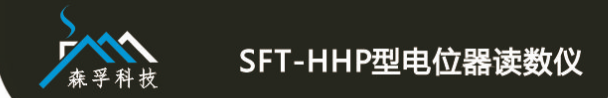 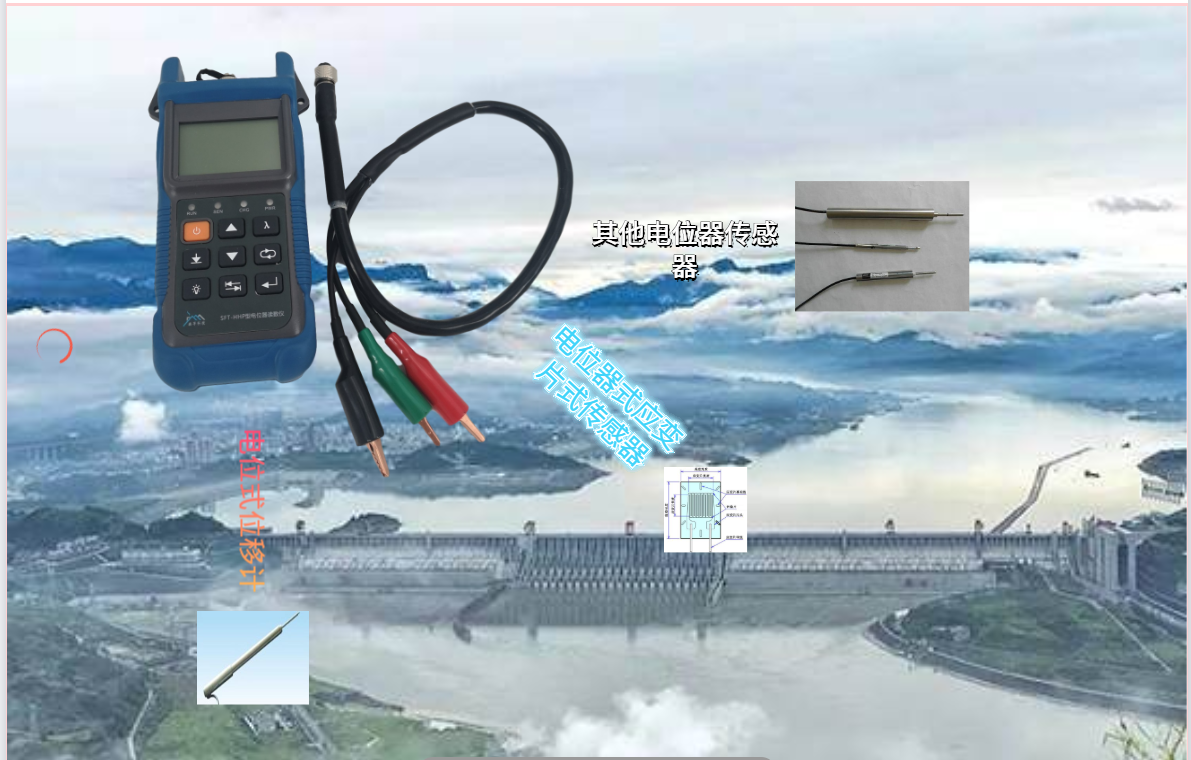 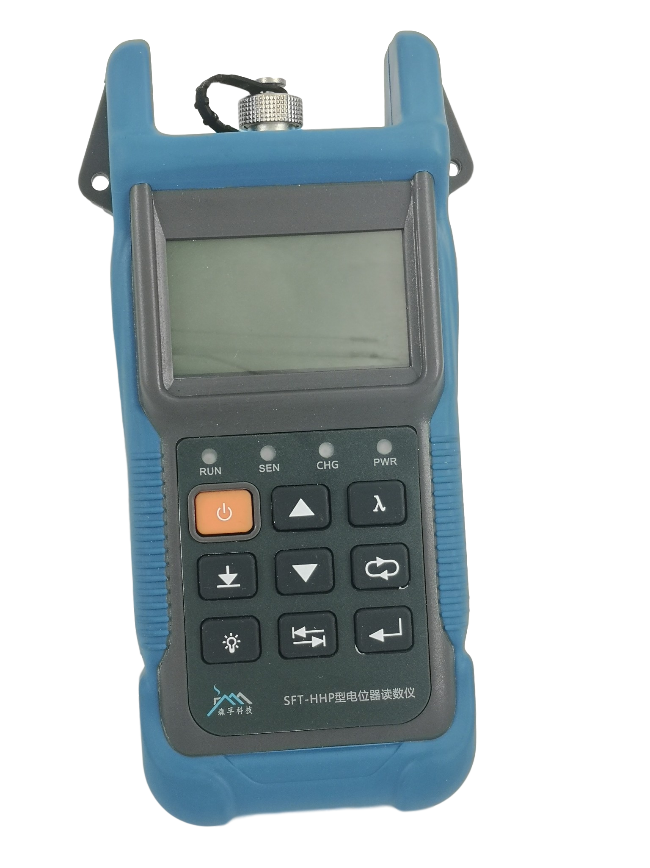 电气连接：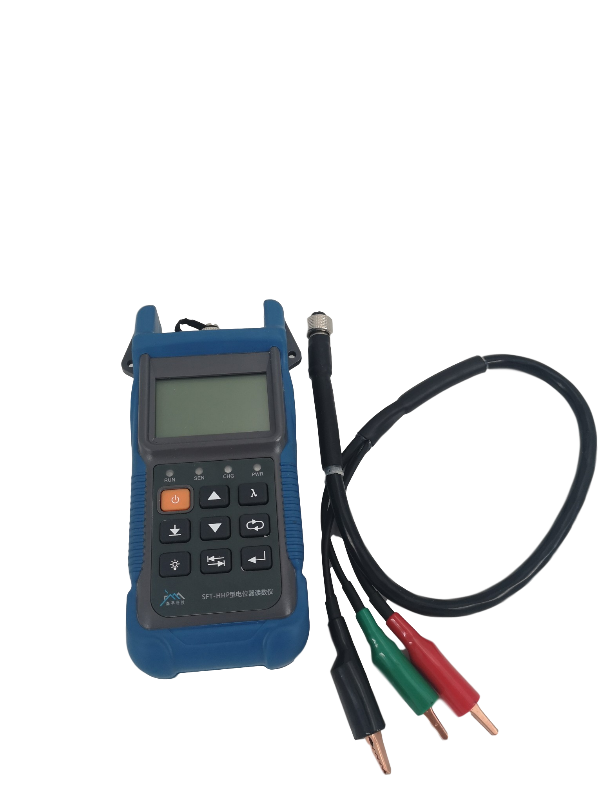 差阻式传感器的连接示意图注：充电时请使用专用5V-1000mA电源充电！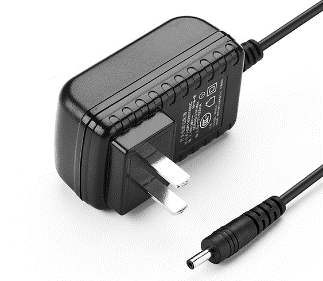 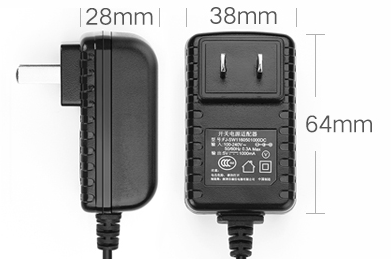 序号颜色说明1RED（红）电位器一端2GREEN（绿）电位器中间抽头3BLACK（黑）电位器另一端